EWANGELIADla Dzieci19/02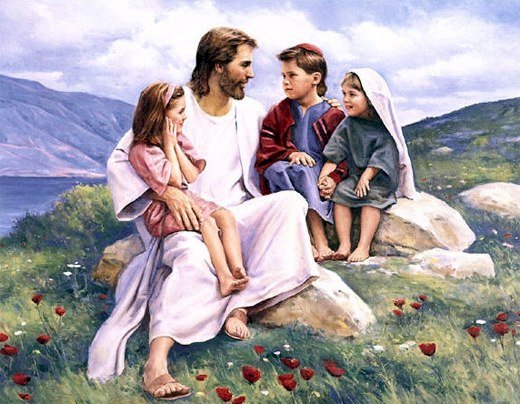 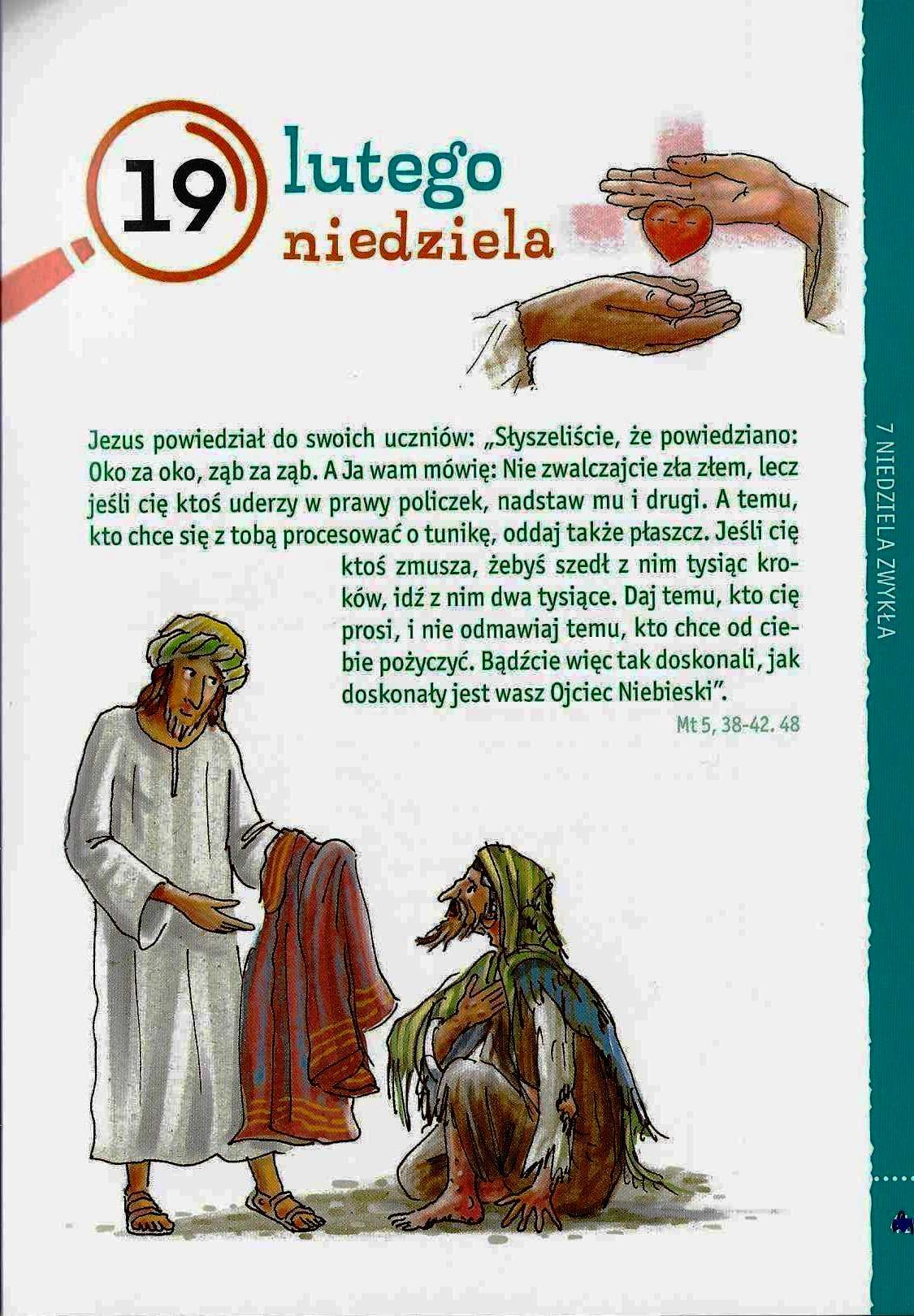 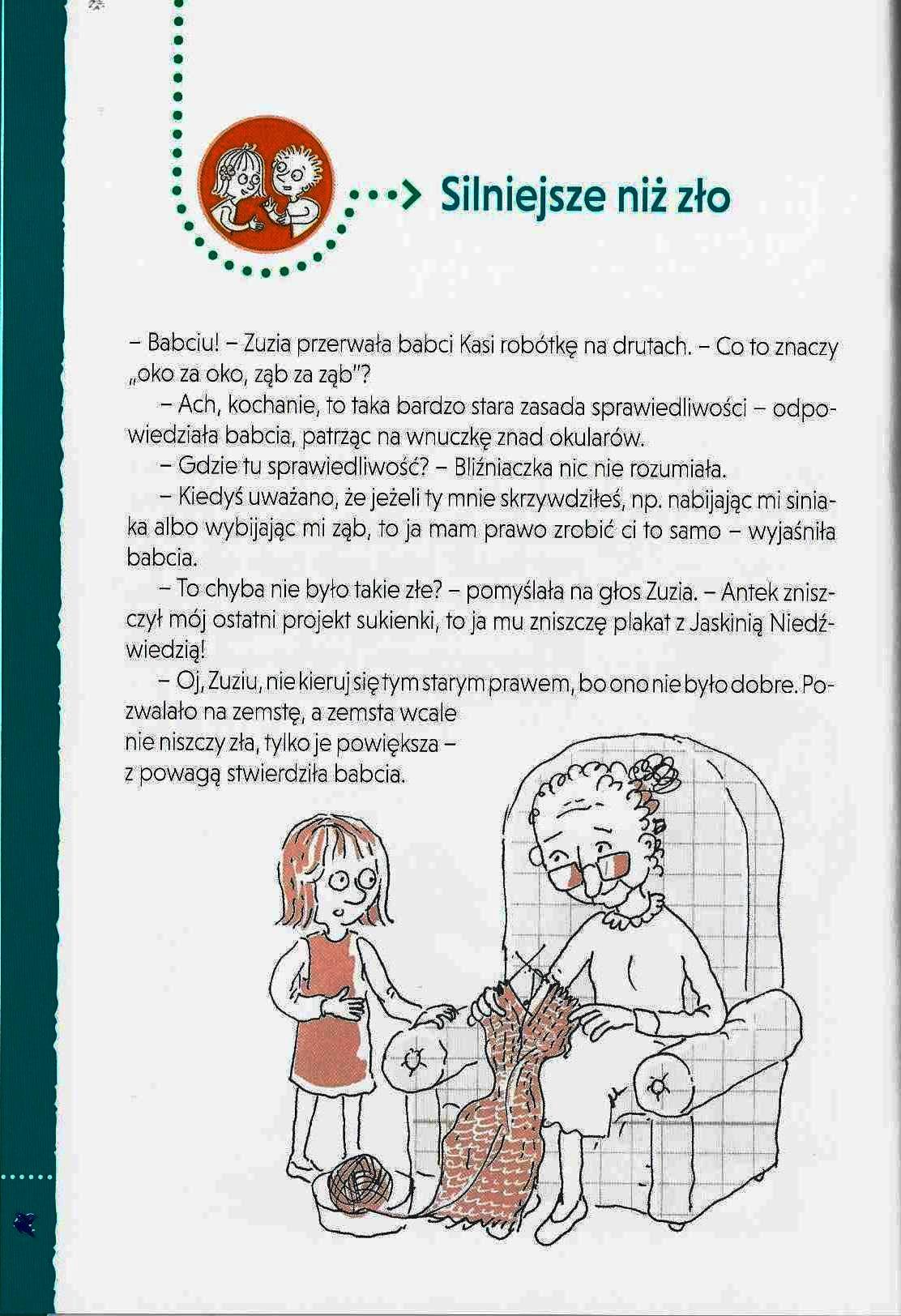 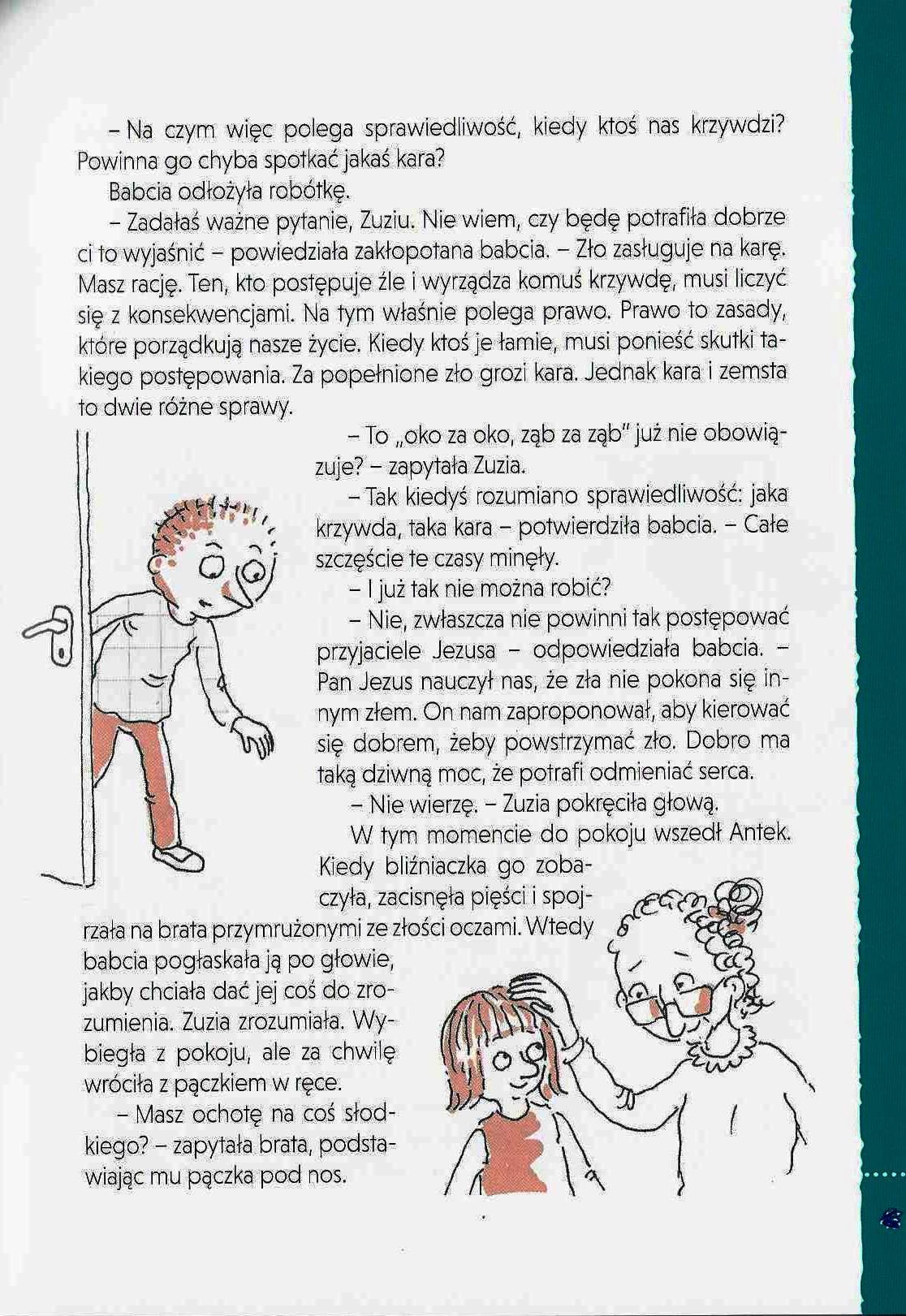 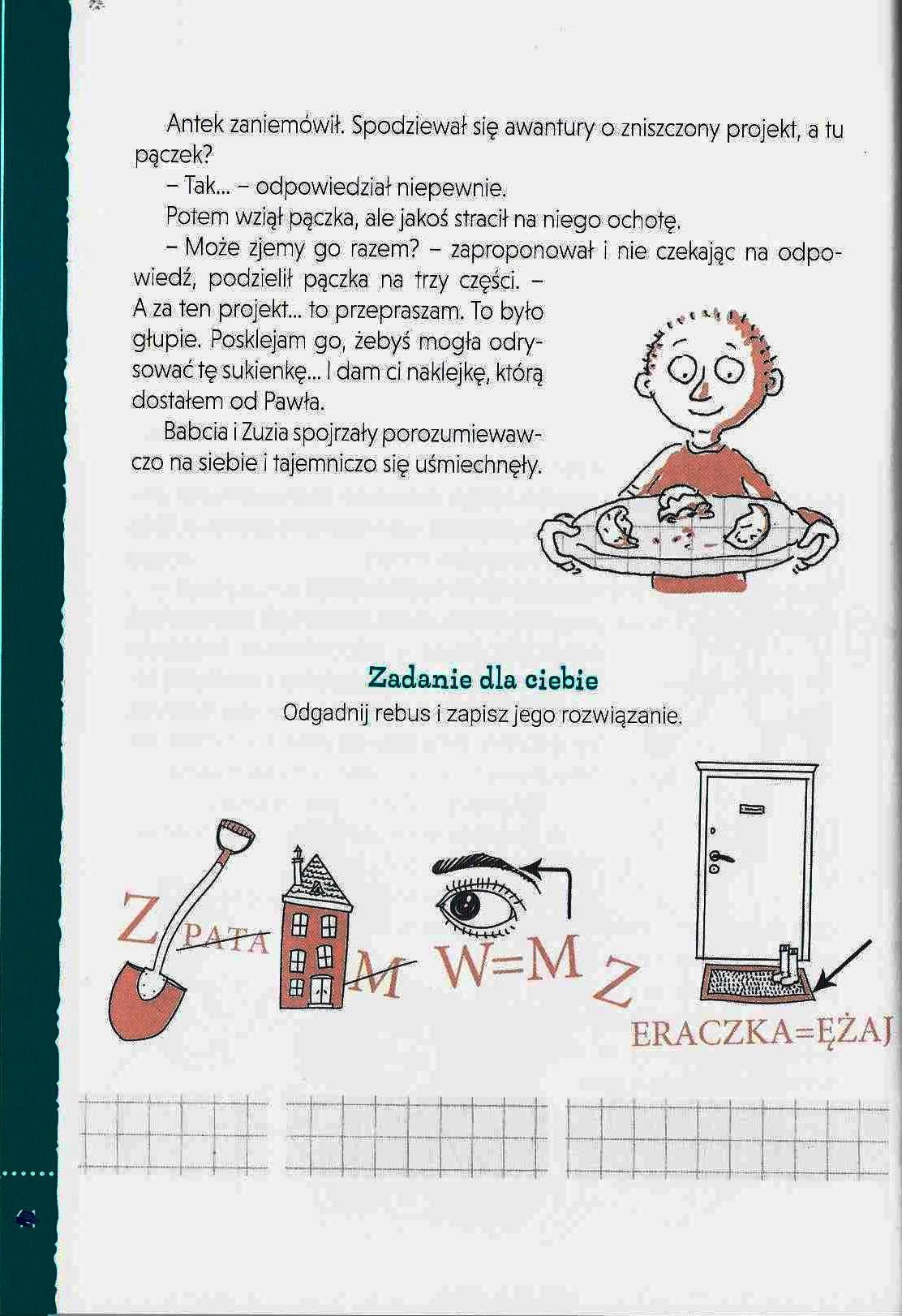 